Travail à réaliser avec le logiciel AnagèneOuvrir le logiciel anagène :   Sur le « Bureau » aller dans « Logiciel SVT » et double cliquer sur « Anagène » (le logiciel peut éventuellement se trouver dans le dossier « génétique »)       Ouvrir un fichier sur anagène :Cliquer sur « Fichier » « Ouvrir »,Sélectionner le fichier que vous venez de télécharger et cliquer sur « Ouvrir »Le fichier ouvert contient la séquence du gène sépia d'une drosophile aux yeux rouges et la séquence du gène sépia d'une drosophile aux yeux sombresComparer les séquences du gène sépia chez les 2 drosophiles : 1) Sélectionner les 2 séquences que vous devez comparer (les séquences sélectionnées doivent apparaitre sur fond blanc) : 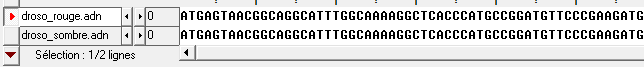 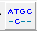 2) Cliquer sur l’icône             se trouvant dans la barre des tâches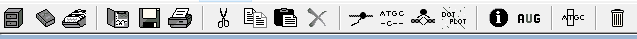 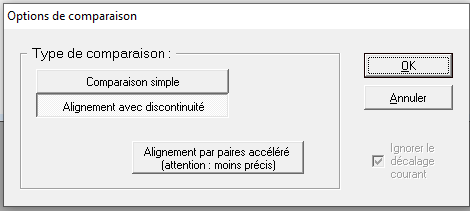 3) Choisir la comparaison « alignement avec discontinuité » Identifier les ressemblances et les différences entre les deux séquences :Utiliser le curseur pour se déplacer le long de la séquence 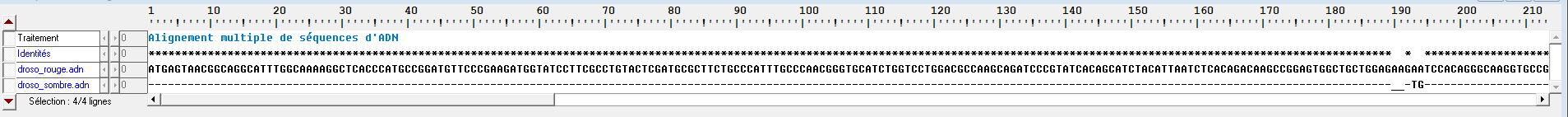 Lecture des résultats de la comparaison :Un tiret haut (-) indique que les nucléotides sont identiques sur les 2 séquencesA, T, C, G : indique le remplacement d’un nucléotide par un autreUn tiret bas ( _ ) indique qu’il manque un nucléotideDénombrer précisément le nombre de nucléotides différents et leur position dans la séquence génétique (utiliser l'échelle pour localiser les différences) A l'aide du doc 4, identifier la nature des différences observées entre la séquence du le gène sepia des drosophiles aux yeux rouges et la séquence du le gène sepia des drosophiles aux yeux sombres.